Spreadsheet Editing Stepshttp://epting.weebly.com/assignments.htmlClick “Finding A Place To Live Spreadsheet” Click the download at the bottom of the screen.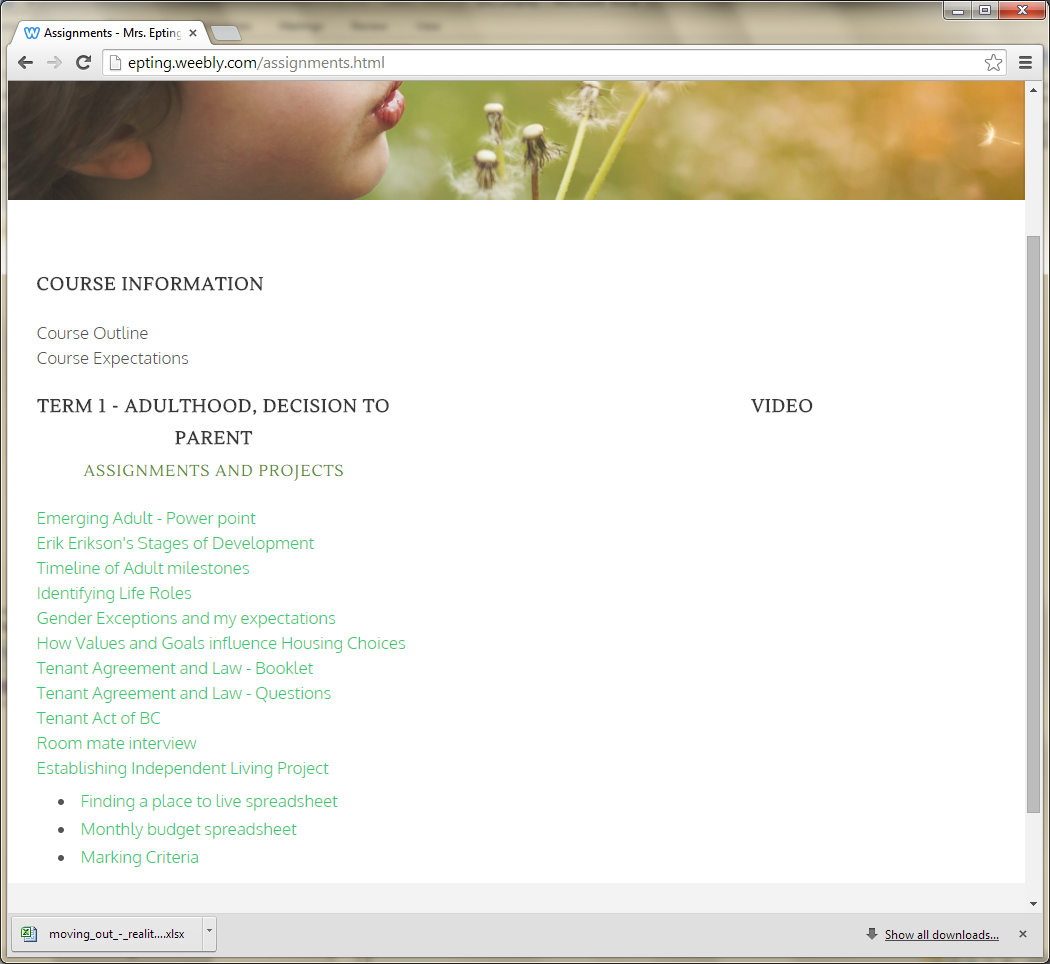 Windows Excel will pop-up with the document.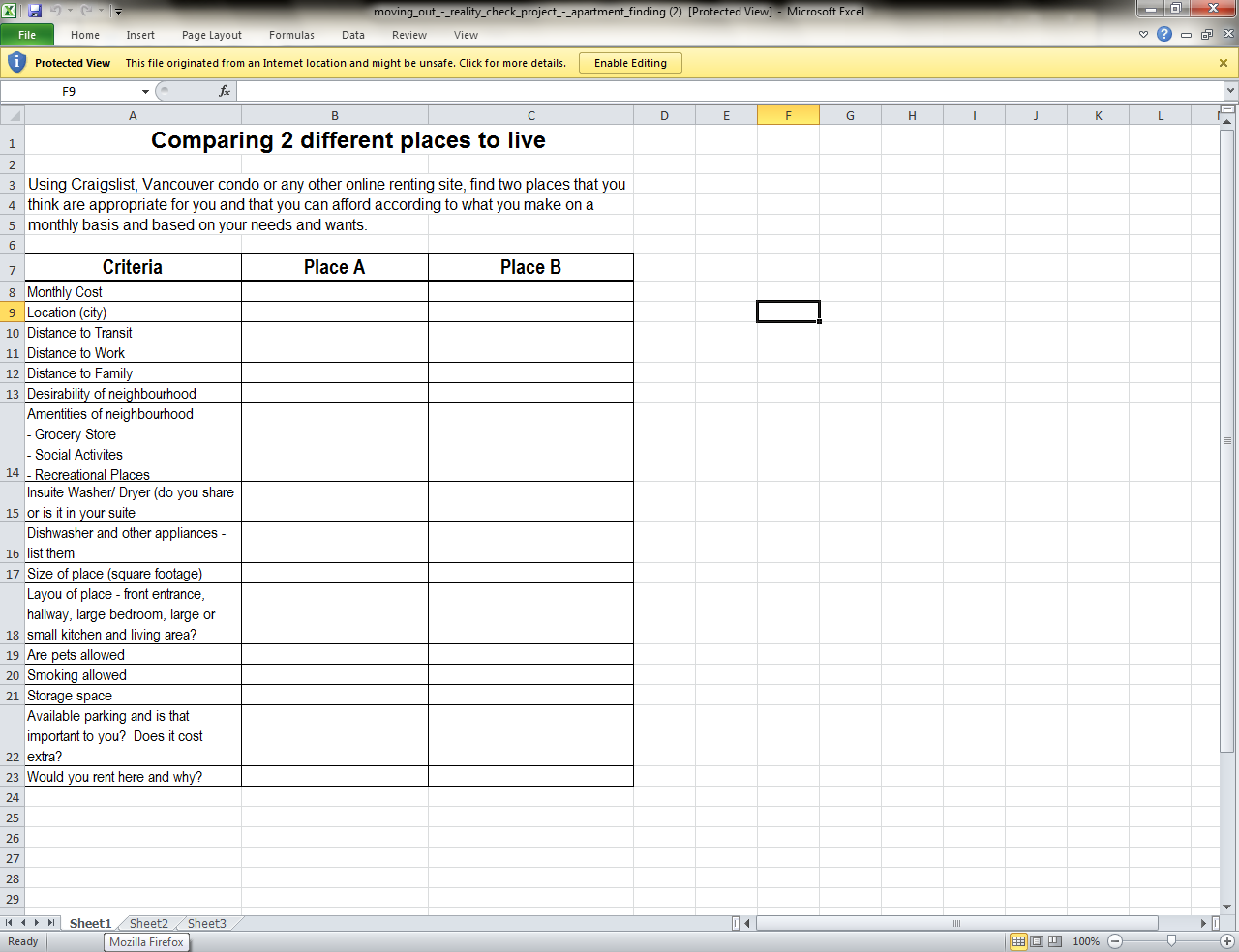 Then click in the yellow box (Enable Editing).You are now able to click the boxes and enter your information.Then save to your student drive when completed.Then just repeat these steps for the Monthly Budget Spreadsheet.